Утверждаю:Руководитель техническогоотдела  ООО “НАГ”_____________Новиков С.В.___________________2017гИнструкция. Выполнение технического обслуживания ИБП SNR серии CMЕкатеринбург2017Термины и сокращенияОбласть примененияНастоящая инструкция определяет:Порядок проведения технического обслуживания ИБП SNR серии CM:ТО.1.Э – осмотр, чистка и измерение основных параметров ИБП;ТО.2.Э – осмотр, чистка, измерение основных параметров ИБП, проверка состояния и рабочих характеристик АКБ, измерение фактического времени работы узла от АКБ;Порядок составления отчетности по результатам выполненных работ;Порядок проведения нормоконтроля выполненных работ;Общие правила проведения технического обслуживанияПри проведении технического обслуживания ИБП инженер руководствуется: текущей документацией и руководством пользователяРезультаты проведения работ фиксируются в фотоотчете и отчетных документах Фотоотчет о проведенных работах, должен удовлетворять требованиям:Фотографирование производится при помощи фотоаппаратов, с разрешением не менее 3,2 млн. пикс;Все фотографии входящие в фотоотчет должны быть надлежащего качества (резкие, не размытые, не засвеченные);Ракурс фотографий должен соответствовать (стремиться к соответствию) предложенным примерам;Порядок проведения работ по техническому обслуживаниюПодготовка к проведению работПеред выездом на объект:Распечатать бланк Отчета по техническому обслуживанию;Убедиться в наличии и исправности оборудования и инструментов необходимых для выполнения работ;Убедиться в наличии расходных материалов, необходимых для выполнения работ.Инструкция по проведению технического обслуживания систем ЭСФормирование отчетаПо завершению работ:Заполнить отчет по техническому обслуживанию;Дата проведения работ;Название объекта;Пункты проверки системы ЭС (предназначены для внесения отметок о выполнении пункта);Дефектная ведомость (предназначена для внесения развернутой информации о замечании, в случае его наличия);Результаты проведенных измерений;Подписи исполнителей работ;Заполнить аккумуляторный журнал и сфотографировать его;Проверить наличие необходимых фотографии для фотоотчета, удалить бракованные и повторяющиеся фотографии:Фотографии, удовлетворяющие требованиям указанным в общих правилах проведения работ в аппаратных;Фотографии, указанные в инструкции по выполнению ТО;Фото 1. Общий вид ИБП;Фото 2. Общий вид кабинета АКБ;Фото 3. Заполненный аккумуляторный журнал;Фото 4. Место производства работ после выполнения ТО;Фото 5. Заполненный журнал регистрации проведения работ;Фотографии иллюстрирующие выявленную проблематику по системам ЭС;ПриложениеШаблон Отчета ТО ЭС.xlsxШаблон Аккумуляторного журнала.xlsxВ документе представлена инструкция по выполнению технического обслуживания ИБП марки SNR, серии CMТехническое обслуживание (ТО)комплекс работ направленных на поддержание работоспособности или исправности сооружений связи в процессе технической эксплуатации.Аккумуляторная батарея (АКБ)источник тока многоразового действия, допускающий многократное циклическое использование (через заряд-разряд) для накопления энергии и автономного электропитания оборудования.
Несколько однотипных электрических аккумуляторов, соединенных электрически и конструктивно, образуют группу АКБ, который обеспечивает необходимые значения тока и напряжения для источника бесперебойного питания (ИБП).
Группа АКБ, размещенная на специальном конструктиве (стойка, стеллаж, шкаф) называется кабинет АКБ.Вентиляция Кондиционирование Электроснабжение (ВКЭ)основные инженерные системы аппаратной, отвечающие за электроснабжение активного оборудования и поддержание температурного режима аппаратной.Источник бесперебойного питания (ИБП, UPS, Uninterruptible Power Supply)автоматическое электронное устройство с аккумуляторной батареей, предназначенное для бесперебойного электроснабжения активного оборудования аппаратной в случае пропадания внешнего электроснабжения.Электроснабжение (ЭС)совокупность мероприятий по обеспечению электроэнергией различных ее потребителей.Электроэнергия (ЭЭ)энергия, передаваемая электрическим током, физический термин, определяет количество электрической энергии, выдаваемой генератором в электрическую сеть или получаемой из сети потребителем. Основной единицей измерения выработки и потребления электрической энергии служит киловатт-час (и кратные ему единицы).№Перечень инструментов/оборудования для проведения ТО систем ЭСТО.1.ЭТО.2.ЭПримечание1Фотоаппарат++2Клещи обжимные 0.5-10мм2 с 3 парами матриц для любых наконечников (klkK507)+3Клещи токовые++Измерение силы тока4Монтажный нож++5Набор гаечных ключей (обязательно 10,13) с изолированными ручками+6Набор ключей шестигр. 8шт.+7Набор отверток 7 шт. изол. 1000V CrV+1индик.+8Отвертка – индикатор напряжения++9Перчатки диэлектрические++10Пресс гидравлический ручной++12Электронный термометр++Измерение температуры13Фонарик++№Перечень расходных материаловТО.1.ЭТО.2.ЭПримечание1Салфетки (тряпки)++Чистка пыльных поверхностей№МероприятияТО.1.ЭТО.2.ЭИллюстрации выполнения работ1Выполнить визуальный осмотр и проверку состояния ИБП (каждый ИБП, если их несколько):Проверить наличие свободного доступа к ИБП, спереди и сзади (ИБП не закрыт, не заставлен);Проверить надежность крепления ИБП и подходящих к нему кабелей питания;Проверить корпус ИБП на отсутствие повреждений;Удалить пыль, грязь с корпуса ИБП;Проверить наличие маркировки на ИБП;Проверить установленный режим работы ИБП (режим работы – от сети 220 В);Сфотографировать общий вид ИБП;++2Выполнить визуальный осмотр и проверку состояния стеллажей с АКБ (каждый стеллаж с АКБ, если их несколько):Проверить наличие свободного доступа к стеллажу с АКБ (стеллаж не закрыт, не заставлен);Проверить надежность крепления стеллажа;Проверить стеллаж и полки на отсутствие повреждений;Удалить пыль, грязь со стеллажа и с корпусов АКБ;Проверить наличие маркировки на стеллаже и АКБ;Проверить клеммы всех АКБ на наличие защитных колпачков;Проверить стеллаж на отсутствие заземления;Сфотографировать общий вид кабинета АКБ;++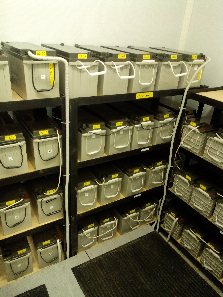 3Проверить общее состояния всех АКБ:Проверить целостность перемычек между АКБ;Проверить отсутствия течи электролита;Проверить отсутствия коррозии (в т.ч. признаков) на перемычках, клеммах, зажимах элементов и др.;Подтянуть болтовые соединений на клеммах АКБ;++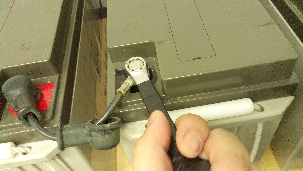 4Измерить параметры системы ЭС в режиме работы ИБП от сети 220:Зафиксировать общие данные:Время проведения измерений;Температуру ДНВ (термометр);Ток потребления по каждой фазе (измерение выполнить токоизмерительными клещами);Зафиксировать параметры ИБП (по каждому ИБП, если их несколько):Мощность ИБП на выходе (измерение выполнить токоизмерительными клещами);Процент загрузки ИБП (индикатор ИБП);Температуру ИБП (индикатор ИБП, если данный вид ИБП не отображает температуру ИБП, получить информацию по средствам карты мониторинга);Процент текущего заряда подключенных АКБ (индикатор ИБП);Расчетное время резерва (индикатор ИБП);Зафиксировать параметры по каждому кабинету АКБ:Конечное напряжение кабинета АКБ (индикатор ИБП);Подсказка Разрядная характеристика АКБ, определяется как произведение конечного напряжения разряда АКБ (10,5 В) на количество батарейНапряжение кабинета АКБ (индикатор ИБП);После проведения всех измерений надеть на клеммы АКБ защитные колпачки;ПодсказкаФиксация результатов измерений производится в:Отчет по ТО систем электроснабжения;Аккумуляторный журнал.++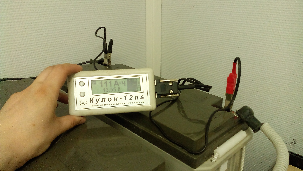 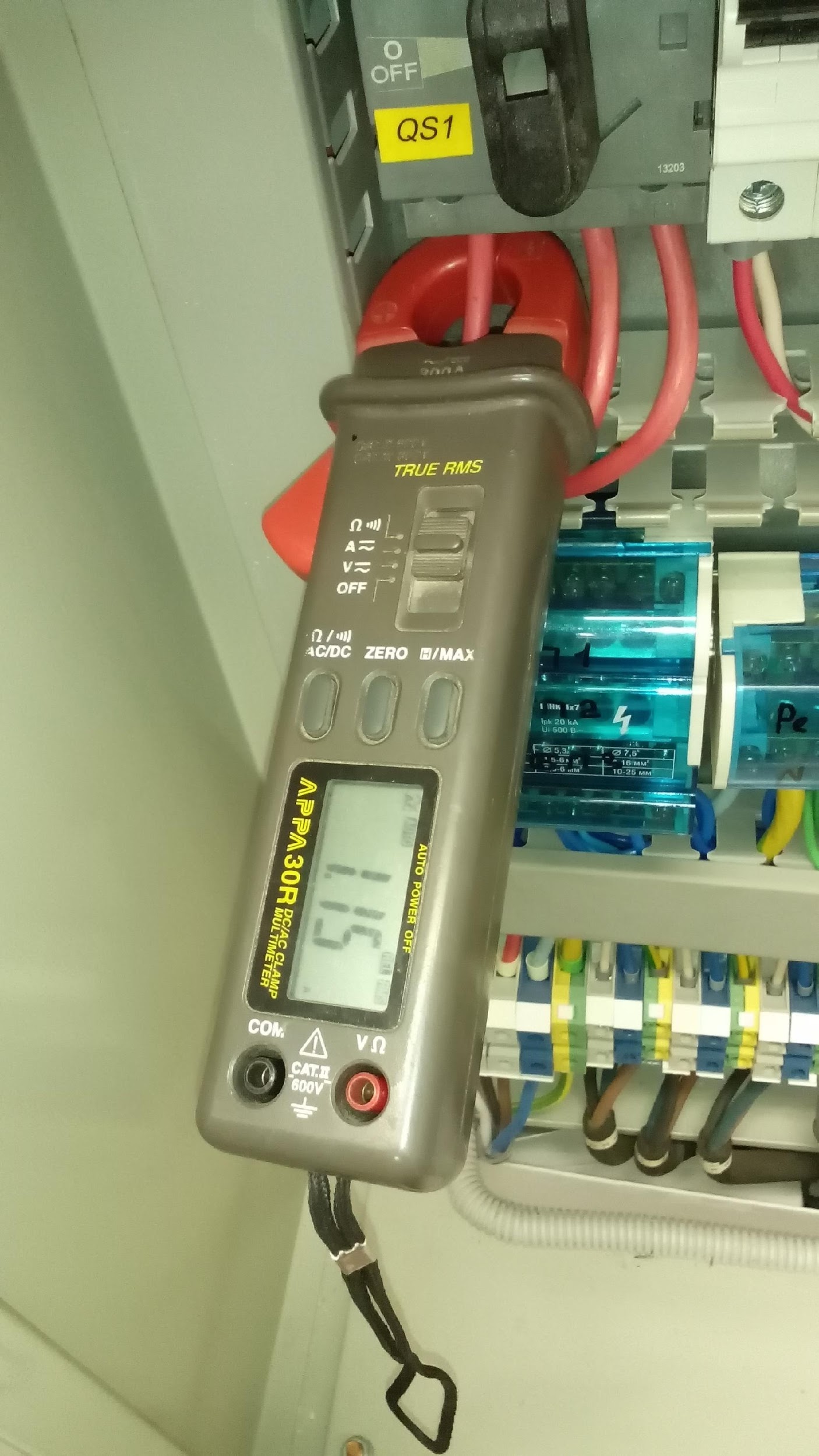 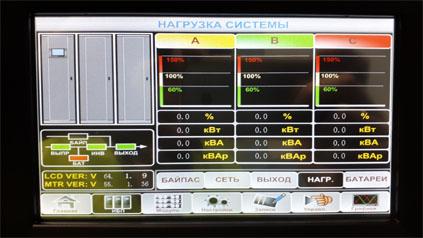 6Проверить корректную сработку автоматики перехода на резервное питание:Внимание!Не отключать внешнее ЭС, если процент текущего заряда подключенных АКБ (индикатор ИБП) менее 90%.Включить аварийное освещение;Отключить внешнее ЭС;Провести визуальный осмотр индикаторов ИБП (режим работы – от АКБ);Проверить наличие напряжения в блоках розеток ИБП 220;+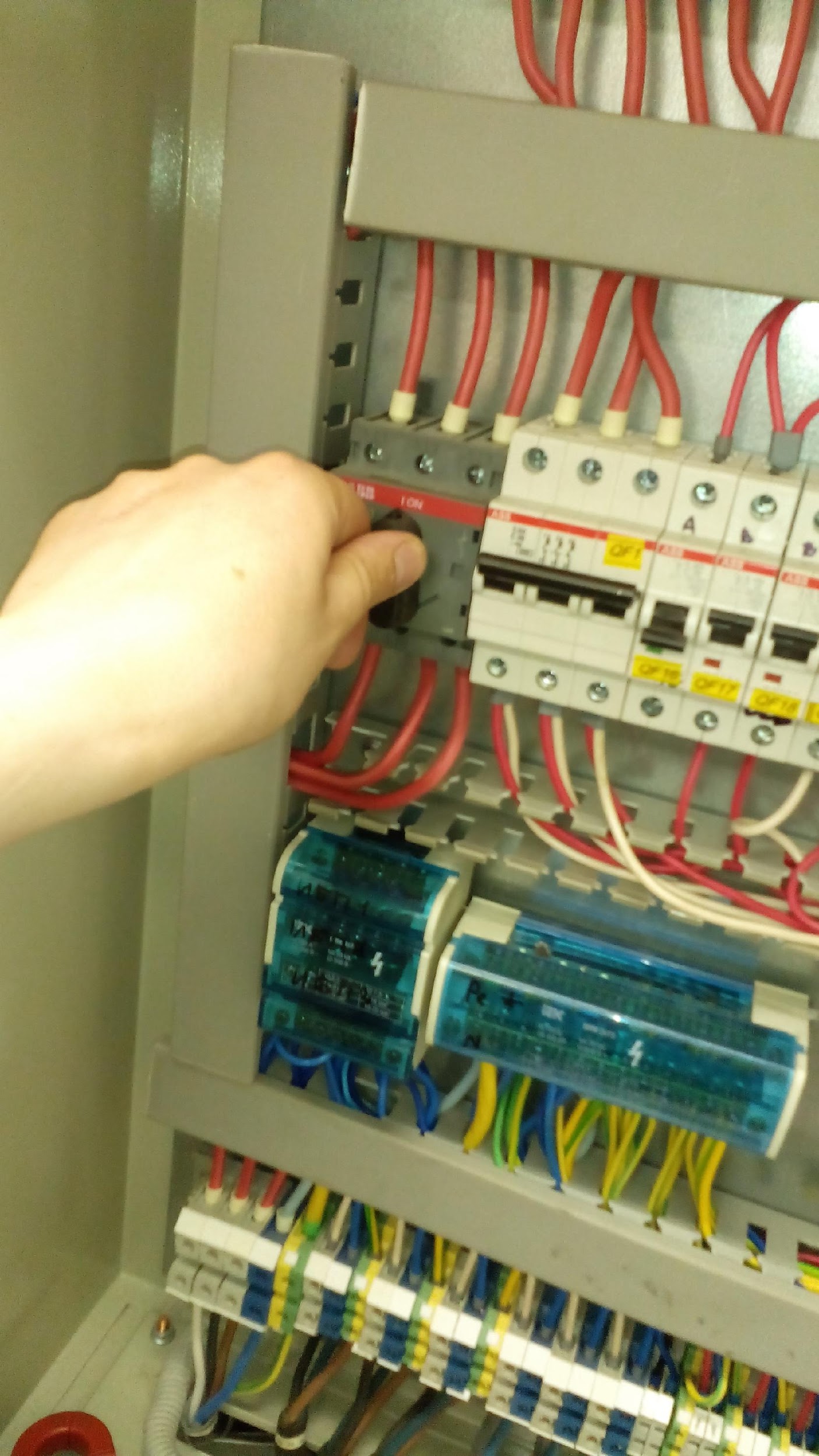 7Измерить параметры системы ЭС в режиме работы ИБП от АКБ:В ходе разряда АКБ выполнить 4-ре измерения параметров (измерения проводить после отключения внешнего ЭС каждый час в течении 4 часов);Прекратить разряд АКБ (т.е. включить внешнее ЭС) при возникновении ситуаций:При достижении заряда АКБ уровня 50%;ПодсказкаИзмеряемые параметры системы ЭС:Общие данные:Время проведения измерений;Температуру ДНВ (термометр);Параметры ИБП (по каждому ИБП, если их несколько):Мощность ИБП на выходе (измерение выполнить токоизмерительными клещами);Процент загрузки ИБП (индикатор ИБП);Температуру ИБП (индикатор ИБП, если данный вид ИБП не отображает температуру ИБП, получить информацию по данным средств карты мониторингаПроцент текущего заряда подключенных АКБ (индикатор ИБП);Расчетное время резерва (индикатор ИБП);Параметры по каждому кабинету АКБ;Напряжение кабинета АКБ (индикатор ИБП);Ток разряда АКБ (измерение выполнить токоизмерительными клещами);Параметры по каждой батарее кабинета АКБ:Напряжение (измерение выполнить токоизмерительными клещами).ПодсказкаФиксация результатов измерений производится в:Отчет по ТО систем электроснабжения;Аккумуляторный журнал.+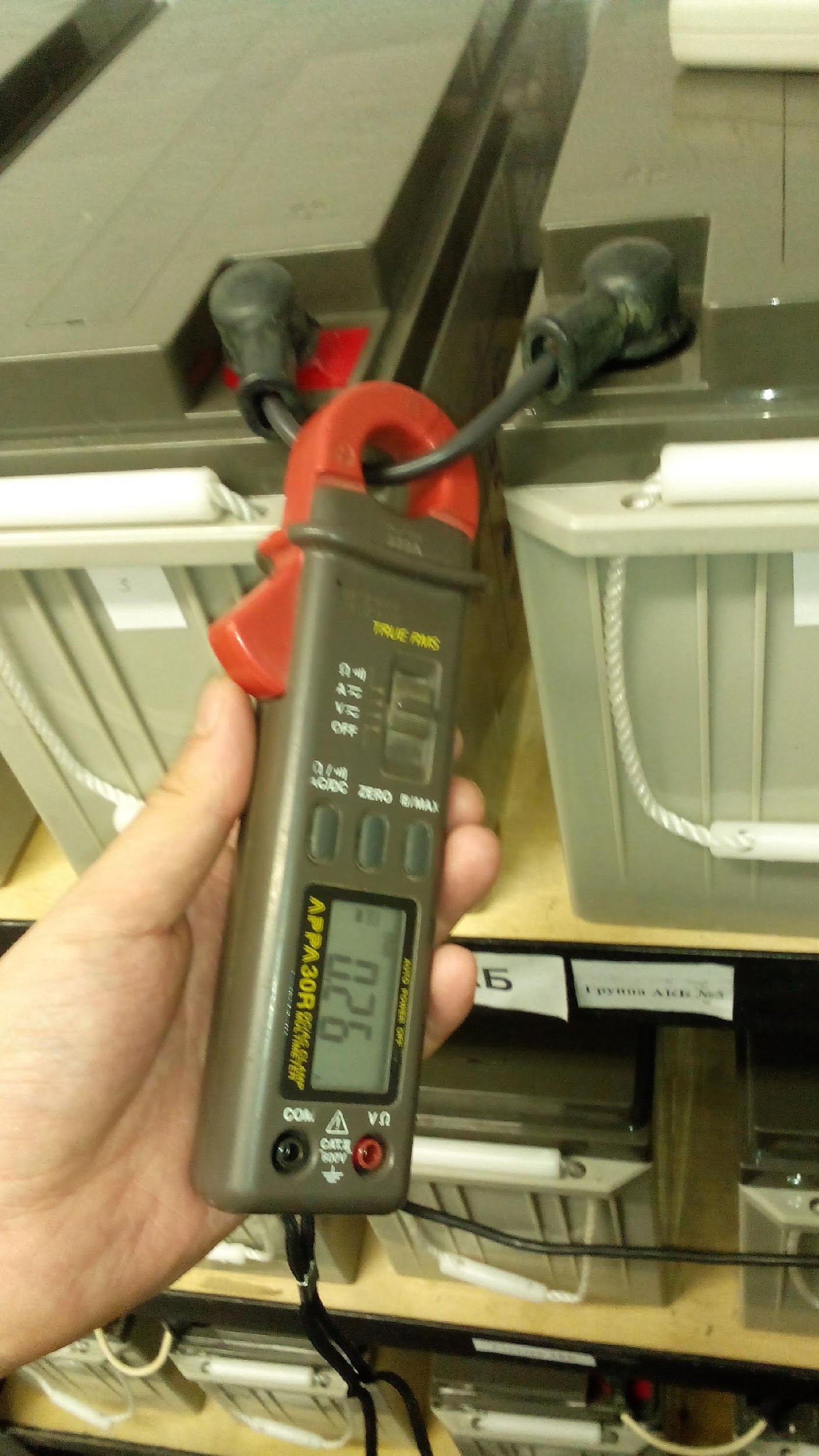 8Включить внешнее ЭС. Проконтролировать включение кондиционеров.+9Измерить параметры системы ЭС в режиме работы ИБП от сети 220 (зарядка АКБ после включения внешнего ЭС):Зафиксировать общие данные:Время проведения измерений;Температура ДНВ (термометр);Ток потребления по каждой фазе (измерение выполнить токоизмерительными клещами);Зафиксировать параметры ИБП (по каждому ИБП, если их несколько):Мощность ИБП на выходе (измерение выполнить токоизмерительными клещами);Процент загрузки ИБП (индикатор ИБП);Температуру ИБП (индикатор ИБП, если данный вид ИБП не отображает температуру ИБП);Сила тока заряда АКБ (измерение выполнить токоизмерительными клещами);После проведения всех измерений надеть на клеммы АКБ защитные колпачки;ПодсказкаФиксация результатов измерений производится в:Отчет по ТО систем электроснабжения.+10Рассчитать общее время резерва ЭС по каждому ИБП:Если АКБ разрядились до уровня 50% ранее нормативного времени резервирования аппаратной, то общее время резерва ЭС вычислить как разницу между временем включения и отключения внешнего ЭС;Если разряд АКБ прекращен ранее достижения уровня 50%, то рассчитать общее время резерва опираясь на динамику разряда АКБ (т.е. по скорости разряда АКБ определить, за какой период времени АКБ разрядятся до уровня 50%);ПодсказкаФиксация результатов измерений производится в:Отчет по ТО систем электроснабжения.+12Проверить актуальность схем электроснабжения:Номиналы и тип автоматов, установленных в силовых щитах соответствуют отображенным на схеме;При наличии исправлений, внесенных в схему "от руки" – сфотографировать:Схему с исправлениями;Внутренние элементы силовых щитов (качество фотографии должно позволять разглядеть на ней номинал автоматических выключателей).++